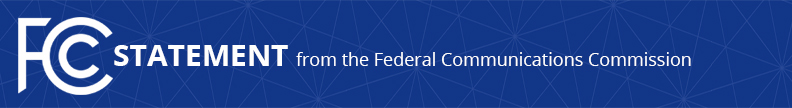 Media Contact: David Grossman, (202) 418-2100david.grossman@fcc.govFor Immediate ReleaseCOMMISSIONER CLYBURN STATEMENT 
ON SENATE CONFIRMATION OF ROSENWORCEL AND CARR  -- WASHINGTON, August 3, 2017 – “I congratulate Jessica Rosenworcel and Brendan Carr on being confirmed by the Senate to serve as Commissioners on the Federal Communications Commission. I am confident that both Jessica and Brendan will carry on the Commission’s important work when it comes to closing the digital divide, promoting competition and defending the public interest.”###
Office of Commissioner Mignon Clyburn: (202) 418-2100Twitter: @MClyburnFCCwww.fcc.govThis is an unofficial announcement of Commission action.  Release of the full text of a Commission order constitutes official action.  See MCI v. FCC, 515 F.2d 385 (D.C. Cir. 1974).